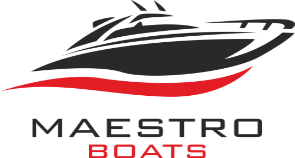 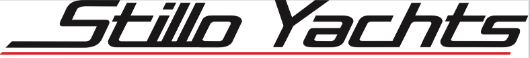 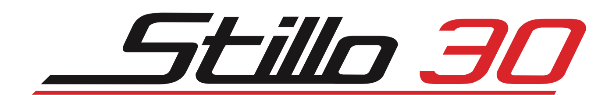 Standardna oprema - 83.949,57 euro (bez PDV-a)Sve cijene su u eurima (ne uključuju  PDV od 25 % koji se trenutno primjenjuje u Hrvatskoj. Pravne osobe kojeimaju registriranu djelatnost u turizmu inautici, oslobođene su plaćanja PDV-a). Osnovne cijene vrijede franko brodogradilište u Giżycku (PL) i prestat će vrijediti kada se objavi novi cjenik. Proizvodi se kontinuirano dalje razvijaju, tako da se tehnički podaci, specifikacije ili oprema mogu promijeniti bez prethodne najave. Ne preuzimamo nikakvu odgovornost za pogreške ili tiskarske pogreške. Primjenjuju se opći uvjeti od listopada 2022.GENERAL DISTRIBUTOR:Mob: +385 98 277 733, Fax: +385 1 4655083E-mail: info@maestro-boats.comwww.maestro-boats.com CJENIKNamještajNarudžbaInternetska cijenabruto cijenaStandardna izvedba: izvedba s 3 kabine , CE kategorija -C, motor: 27 hp CRAFTSMAN (3 cyl .) sa spremnikom od 70 L (električni pogoni na zahtjev)83.949,57 €0 €Verzija s 2 kabine s odvojenim. Tuš kabina dostupna iz toaleta + velika kutija za pečenje (ulaz ljestvama iz kokpita)dodatno plaćanje4.000,00 €€Motori i tehnologijaYANMAR 4JH45, 45 KS 4 cil. sa COMMON RAIL-om, spremnik goriva 70l5.025,21 €YANMAR 4JH57, 57 KS, 4 cil. sa COMMON RAIL-om, spremnik goriva 70l6.615,96 €CRAFTSMAN 42 ks, 4 cil. Spremnik goriva 70 L3.756,30 €CRAFTSMAN 52 ks, 4 cil. Spremnik goriva 70 L4.764,70 €Pramčani propeler 3,0 KW uključujući bateriju od 100 AH3.319,32 €Krmeni propeler 2,6 KW uključujući bateriju od 100 AH3.319,32 €Grijač zraka Eberspächer 4,0 kW (uključujući izlaz u kokpitu)3268,90 €Klima uređaj u salonu iu vlasničkoj kabini uklj13.500,00 €trupGRP/metoda naslona za ruke ( gel coat u bijeloj boji )zadano0,00 €0,00 €Velika platforma za kupanje na krmi (nosivost do 350 kg)zadano0,00 €0,00 €Rubing strake na trupu i platformi za kupanjezadano0,00 €0,00 €Ljestve za plivanje na krmizadano0,00 €0,00 €Po tri panoramska prozora na lijevoj i desnoj strani1.302,52 €Podvodna boja (zaštita od osmoze i antivegetacija)1.764,70 €Foliranje trupa po RAL boji po izboru2.277,31 €Trup u boji ( boja gelcoata po izboru)3.109,24 €Zaštita sidra na pramcu od nehrđajućeg čelika100,84 €Oprema-GRP/metoda naslona za ruke ( gel coat u bijeloj boji )zadano0,00 €0,00 €V2A ograda (V4A 316 na zahtjev)zadano0,00 €0,00 €Inox ograda integrirana s pramčanom platformom uključujući valjke za sidrenjezadano0,00 €0,00 €Ormarić sidra u pramcuzadano0,00 €0,00 €Protuklizne površine u boji palubezadano0,00 €0,00 €4 klinovezadano0,00 €0,00 €Pocinčani sidreni lanac 8 mm /40 m, 15 kg sidro DELTA823,52 €Sidreno vitlo LEWMAR 700 W sa vodilicom za sidro od 15 kg2.210,08 €Tikovina u kokpitu i na platformi za kupanje i na stepenicama3.949,57 €Tikovina na palubi i palubi za hodanje4.249,57 €Imitacija tikovine u kokpitu na platformi za kupanje i na stepenicama3.988,00 €Imitacija teaki na palubi i na trkaćoj palubi3.817,64 €središnje bitve273,94 €Palubna rasvjeta u krmenom dijelu (7 LED reflektora)794,95 €Krmeni tuš (toplo/hladno)449,57 €Sustav vode pod pritiskom s crijevom od 10 metara494,95 €Jastuci za sunčanje na pramcu ( dijamantna tkanina )924,36 €KrovTvrdi krov s rukohvatimazadano0,00 €0,00 €Navigacijska svjetla Sidreno svjetlo/trubazadano0,00 €0,00 €reflektor785,71 €Veliki klizni krovni otvor uključujući zaštitu od komaraca / zamračenje1.210,08 €salonProstor za sjedenje u obliku slova L s presvlakamazadano0,00 €0,00 €Stolzadano0,00 €0,00 €LED osvijetljenjezadano0,00 €0,00 €Brojni ormarizadano0,00 €0,00 €Obalna priključna jedinica za preuzimanje mrežnog napajanja 230 V / 50 Hzzadano0,00 €0,00 €12V utikačzadano0,00 €0,00 €USB utikačzadano0,00 €0,00 €2 prozora za otvaranjezadano0,00 €0,00 €Izbor PVC podazadano0,00 €0,00 €Upravljačka ploča (opis na njemačkom)zadano0,00 €0,00 €Radio / 2 zvučnika403,36 €Indikator razine vode/fekalija/goriva i indikator razine baterije390,75 €Antena TV GLOMEX379,83 €TV Phillips “24” ugrađen u zid pramčane kabine773,10 €palubni otvor352,94 €Zaštita od komaraca / zamračenje na palubnom otvoru327,73 €Kokpit / skipersko mjestoHidraulični volan, volan od mahagonijazadano0,00 €0,00 €Svi prozori od sigurnosnog staklazadano0,00 €0,00 €Klizni prozor s desne stranezadano0,00 €0,00 €Klizni prozor s lijeve strane470,58 €€Sjedalo za kormilara (podesivo po visini i dužini)zadano0,00 €0,00 €trubazadano0,00 €0,00 €Daljinski upravljač/preklopna ploča za radio113,44 €Dva vodootporna zvučnika243,69 €upravljačka ploča motorazadano0,00 €0,00 €Desni brisačizadano0,00 €0,00 €Brisači vjetrobrana na lijevoj strani537,81 €€Rudo za hitne slučajeve s premosnim ventilomzadano0,00 €0,00 €Indikator kormila284,03 €€220V utičnica46,21 €€Dodatne 12V i USB utičnice (cijena po komadu)46,21 €€Kompletna presvlaka od imitacije kožezadano0,00 €0,00 €Presvlake u tkanini Diamante - uz doplatu756,30 €Cerada sa zaštitom od komaraca (ugrađena na BB i SB)1.579,83 €Stol319,32 €Spremnik za plinsku bocu od 11 kgzadano0,00 €0,00 €Pokriva područje ispod prednjih/bočnih prozora imitacijom kože285,71 €Ladica hladnjak 30 L924,36 €KUHINJAplinsko kuhalo s dva plamenazadano0,00 €0,00 €slavina za voduzadano0,00 €0,00 €Ormar iznad smočnicezadano0,00 €0,00 €Ladice donjeg ormarićazadano0,00 €0,00 €Granitna radna ploča (u crnoj, antracit ili svijetloj boji)663,86 €€230V utičnicazadano0,00 €0,00 €Kuhinjski sudoperzadano0,00 €0,00 €220V utičnica46,21 €Dodatne 12V i USB utičnice (cijena po komadu)46,21 €Hladnjak 90L1.050,42 €€pramčana kabinaBračni krevet cca 1600x2100 mmzadano0,00 €0,00 €Potpuna podstavazadano0,00 €0,00 €Prozračni dodatak u madracu134,45 €Mjesta za odlaganje ispod krevetazadano0,00 €0,00 eGarderobazadano0,00 €0,00 €palubni otvorzadano0,00 €0,00 €Prozor trupa za otvaranje219,32 €€12V utičnicazadano0,00 €0,00 €LED osvijetljenjezadano0,00 €0,00 €Pod od vinilnih pločazadano0,00 €0,00 €PVC pod po izboruzadano0,00 €0,00 €Zaštita od komaraca / zamračenje na palubnom otvoru379,83 €230V utičnica46,21 €Dodatne 12V i USB utičnice (cijena po komadu)46,21 €lampa za čitanjezadano0,00 €0,00 €Desna i lijeva kabinePotpune presvlake na dvostrukim ležajevimazadano0,00 €0,00 €Prozračni dodatak ispod madraca134,45 €€Prostori ispod madracazadano0,00 €0,00 €Garderobazadano0,00 €0,00 €Prozor trupa za otvaranjezadano0,00 €0,00 €12V utičnicazadano0,00 €0,00 €LED osvijetljenjezadano0,00 €0,00 €PVC podzadano0,00 €0,00 €230V utičnica46,21 €Dodatne 12V i USB utičnice (cijena po komadu)46,21 €lampa za čitanjezadano0,00 €0,00 €hull window zavjesa46,21 €€KUPAONA I WCUmivaonik s donjim ormarićemzadano0,00 €0,00 €WC morski (električni)869,74 €Držač za ručnike / ogledalozadano0,00 €0,00 €ormarizadano0,00 €0,00 €Granitna površina ormara za pranje (u crnoj, antracit ili svijetloj boji)386,55 €Rešetka (podna obloga od tvrdog drveta)284,03 €Prozor trupa za otvaranjezadano0,00 €0,00 €Tuš647,05 €kanalizacijski sustavAutomatska kaljužna pumpazadano0,00 €0,00 €ručna kaljužna pumpazadano0,00 €0,00 €Dodatna kaljužna pumpa361,34 €€Električni sustav (12V/220V):navigacijska svjetlazadano0,00 €0,00 €Priključak za napajanje s obale s punjačem od 15 AH / utičnicom za napajanje s obalezadano0,00 €0,00 €Punjač 35 Ah (potreban kod narudžbe s pramčanim/krmenim propelerom) Dodaj .432,77 €€Kabel za punjenje (15m)zadano0,00 €0,00 €Baterija 60AHzadano0,00 €0,00 €Baterija 100AHzadano0,00 €0,00 €Dodatna baterija 100AH378,15 €€spremnici/rezervoariRezervoar za vodu 100 Lzadano0,00 €0,00 €Rezervoar za vodu 215 L doplata369,74 €Spremnik 70 Lzadano0,00 €0,00 €Rezervoar 150 L doplata561,34 €Spremnik goriva 150 L doplata571,42 €Bojler 30L831,93 €Elektronička opremaRaymarine autopilot EV-1502.689,07 €Raymarine Dragon Fly 7" PRO SONAR CHIRP, DOWNVISION, WI-FI, GPS,991,59 €Axiom 9 RV MFD Z REALVISION 3D, SONAR 600W sa CPT-100DVS sondom2.232,77 €crtač karata243,69 €Radio Raymarine VHF RAY 50494,11 €Raymarine AIS 7001.000,00 €Inverter 1600W1.226,89 €Radio Fusion RA50/ 4 ZVUČNIKA EL602/BLUETOOTH BT100579,83 €Unutarnja oprema/presvlakeUnutarnja oprema u furniru/HPL po vašem izboruzadano0,00 €0,00 €Presvlake po izboruzadano0,00 €0,00 €ukupnoGeneralni uvoznik za Njemačku, Austriju, Švicarsku i zemlje Beneluksa:IMPOLEUvoz jahti i brodovaVlasnik Heinrich KubitzkiAdalbert- Stifter- Strasse 49 (ured)40699 ErkrathMobitel: +49(0)173 / 7401145Internet: www.impol-boote.deE-pošta: info@impol-boote.dePDV broj : DE 814200699Brodogradilište:Stillo jahteul. Bialostocka 3411-500 GiżyckoPoljskaE-pošta : stillo@stillo-yachts.com  Web: www.stillo-yachts.com 

